INDICAÇÃO Nº 5332/2016“Sugere ao Poder Executivo Municipal o conserto da guia, sarjeta e calçada, localizada na Rua Tupiniquins esquina com a Rua Tapuias, no Bairro Jardim Santa Rita de Cássia, neste município.”Excelentíssimo Senhor Prefeito Municipal, Nos termos do Art. 108 do Regimento Interno desta Casa de Leis, dirijo-me a Vossa Excelência para sugerir que, por intermédio do Setor competente, providencie o conserto da guia, sarjeta e calçada, localizada na Rua Tupiniquins, esquina com a Rua Tapuias, no Bairro Jardim Santa Rita de Cássia, neste município.Justificativa: Atendendo a solicitação de munícipes e moradores da referida rua solicitando providência quanto ao conserto da guia, sarjeta e calçada, que se encontram quebrada causando transtornos por pedestre que passam pelo local.Portanto solicito com URGÊNCIA o serviço supracitado.Plenário “Dr. Tancredo Neves”, em 08 de Novembro de 2016.Ducimar de Jesus Cardoso“Kadu Garçom”-Vereador-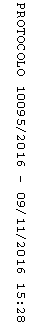 